ECONOMIA CIRCULAR Y MEDIO AMBIENTEAbstractLa economía circular y sus estrategias en relación al cuidado del medio ambiente. Producción de bienes y servicios. Productos, deshechos y derivados. Migración de los combustibles sólidos a las fuentes renovables. Una matriz energética limpia. El rol de las finanzas y el papel del estado en las transformaciones.Andrés Di Pelino (síntesis CV)Subdirector del Centro de Estudios en Economía y Gestión de la Energía (CEEGE), UBA. Director de la Carrera de Economía, UB. Integra el Consejo de Administración del Centro de Estudios de la Actividad Regulatoria Energética (CEARE). Dirige proyectos de Investigación en el Sistema Universitario Privado y Público.  Licenciado en Economía, UBA. Contador Público, UCES. Especialista en Administración Financiera del Sector Público, UBA. Especialista en Estructura Jurídico-Económica de la Regulación Energética, UBA. Magister en Energía, UBA. Magister en Administración Pública, UBA. Doctorando en Economía, UCA. 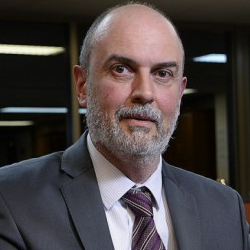 